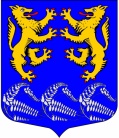 ЛЕСКОЛОВСКОЕ СЕЛЬСКОЕ ПОСЕЛЕНИЕВСЕВОЛОЖСКОГО МУНИЦИПАЛЬНОГО РАЙОНАЛЕНИНГРАДСКОЙ ОБЛАСТИ                 СОВЕТ  ДЕПУТАТОВ ЧЕТВЕРТОГО СОЗЫВАРЕШЕНИЕ«17» января  2024 г.									       №5дер. Верхние ОселькиО внесении изменений в схему размещения нестационарных торговых объектов на территории Лесколовского сельского поселения Всеволожского муниципального района Ленинградской областиВ соответствии с частью 1 статьи 39.36 Земельного кодекса Российской Федерации, Федеральными законами от 28.12.2009 № 381-ФЗ  «Об основах регулирования торговой деятельности в Российской Федерации», от 06.10.2003 № 131-ФЗ «Об общих принципах организации местного самоуправления в Российской Федерации», Приказом комитета по развитию малого, среднего бизнеса и потребительского рынка Ленинградской области от 03.10.2022 
№ 25-П «О порядке разработки и утверждения схем размещения нестационарных торговых объектов на территории муниципальных образований Ленинградской области», уставом Лесколовского сельского поселения Всеволожского муниципального района Ленинградской области, в целях упорядочения размещения нестационарных торговых объектов на территории муниципального образования, совет депутатов  Лесколовского сельского поселения Всеволожского муниципального района Ленинградской области принял РЕШЕНИЕ1. Внести в графическую часть Схемы (новые) проектные места НТО в соответствии с приложением 1 к данному решению.2. Утвердить текстовую часть схемы размещения нестационарных торговых объектов на территории Лесколовского сельского поселения Всеволожского муниципального района Ленинградской области в новой редакции согласно приложению 2.3. Копию настоящего решения с приложениями направить в комитет по развитию малого, среднего бизнеса и потребительского рынка Ленинградской области в течение семи рабочих дней со дня утверждения для размещения на официальном сайте Комитета в информационно-телекоммуникационной сети «Интернет».4. Опубликовать настоящее решение в газете «Лесколовские вести» и разместить на официальном сайте Лесколовского сельского поселения Всеволожского муниципального района Ленинградской области в информационно-телекоммуникационной сети Интернет.5. Настоящее решение вступает в силу с момента его официального опубликования. 6. В части, не затронутой данным Решением, действует Схема, утвержденная решением совета депутатов от 23 ноября 2022 г. № 42.7. Контроль исполнения данного решения возложить на постоянную комиссию совета депутатов по бюджету, предпринимательству, налогам, инвестициям, и экономическому развитию, территориальному планированию, использованию земель и экологии. Глава муниципального образования                                                     А.Л. Михеев  